浙江政务服务网个人账号证件类型为护照与认定系统衔接操作指南说明：本指南适用于没有身份证、台港澳居住证、永久居留证（绿卡）的人才，以护照在省政务网注册账号，登录人才分类认定系统后，如何与认定系统中的浙江省海外高层次人才居住证（红卡）或外国人工作证进行关联。1、登录系统	12、证件信息修改	33、如何将浙江政务服务网认证的证件类型修改为护照	51、登录系统“杭州市高层次人才人类认定申报管理系统”网址：http://rc.zjhz.hrss.gov.cn/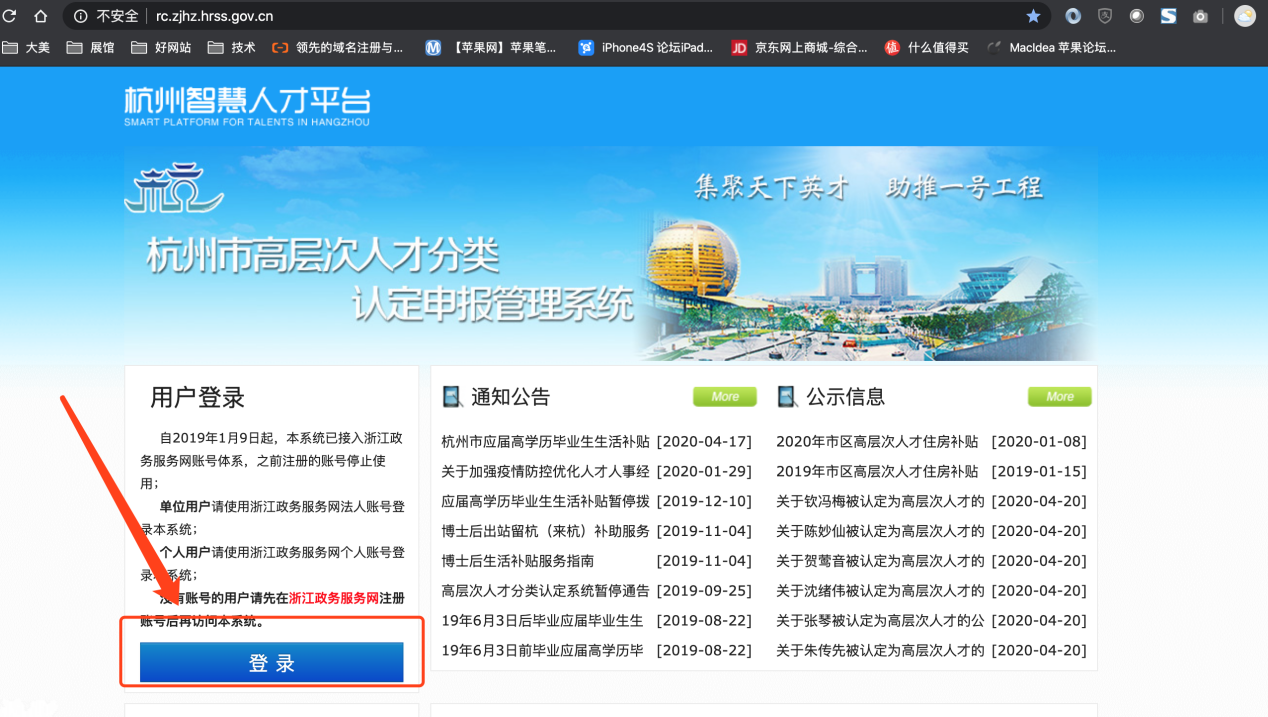 选择个人登录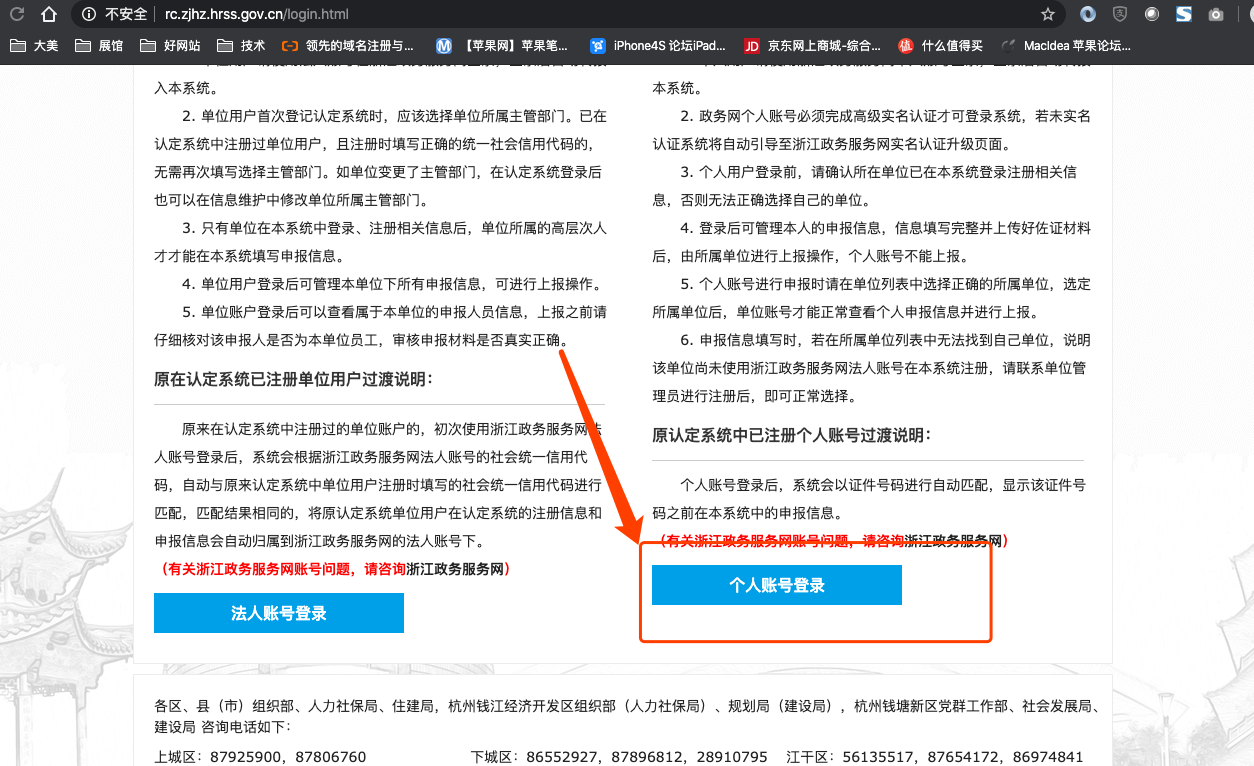 输入浙江政务服务网的个人账号密码后，登录到本系统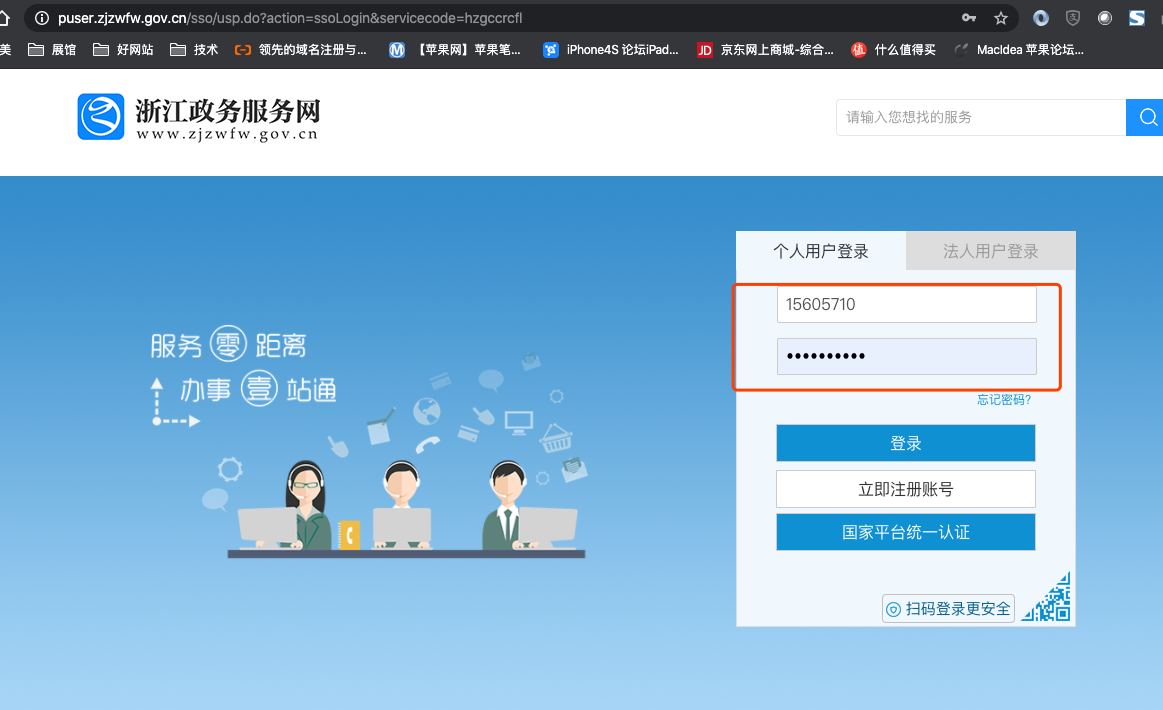 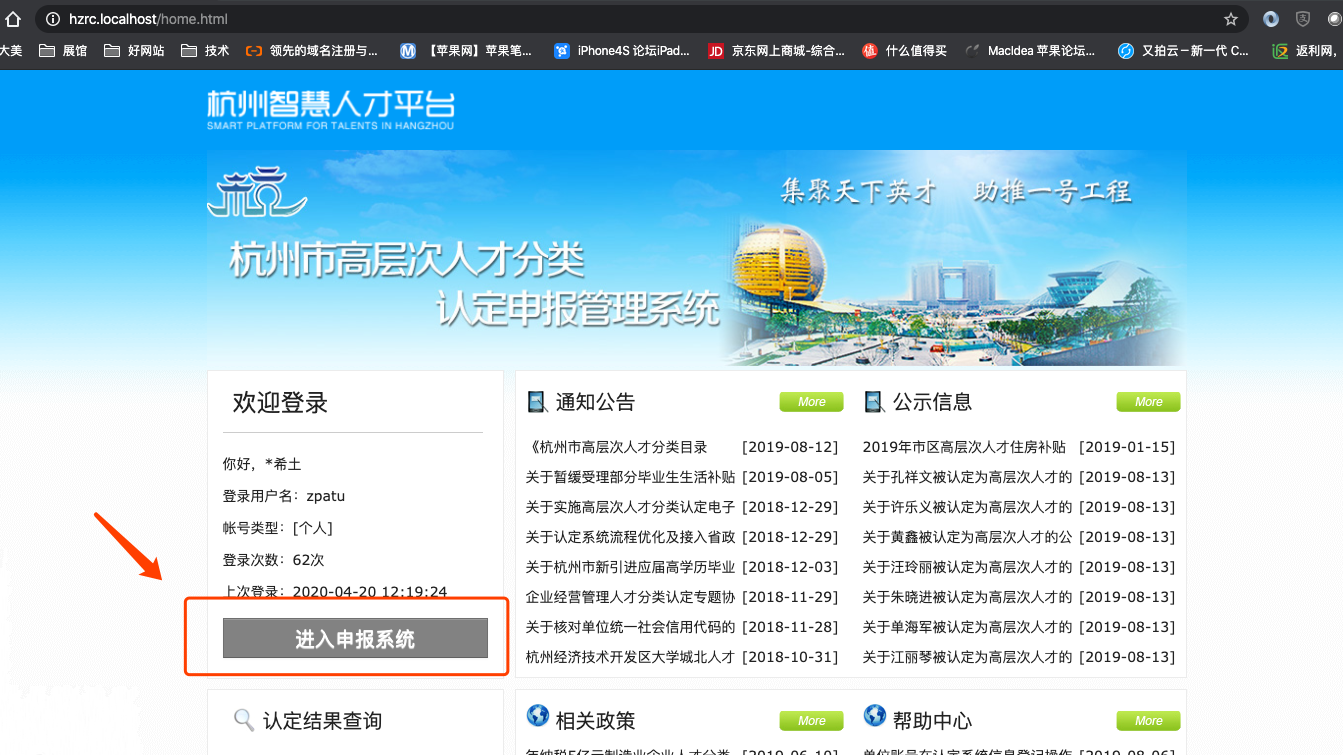 2、证件信息修改进入申报系统后，会提示需要完善证件信息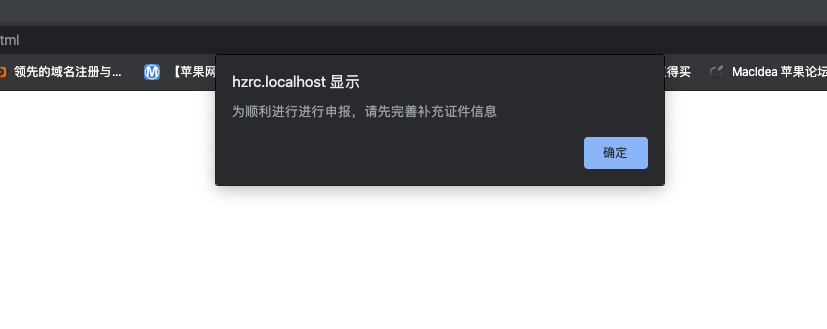 点击确定，跳转到证件信息维护页面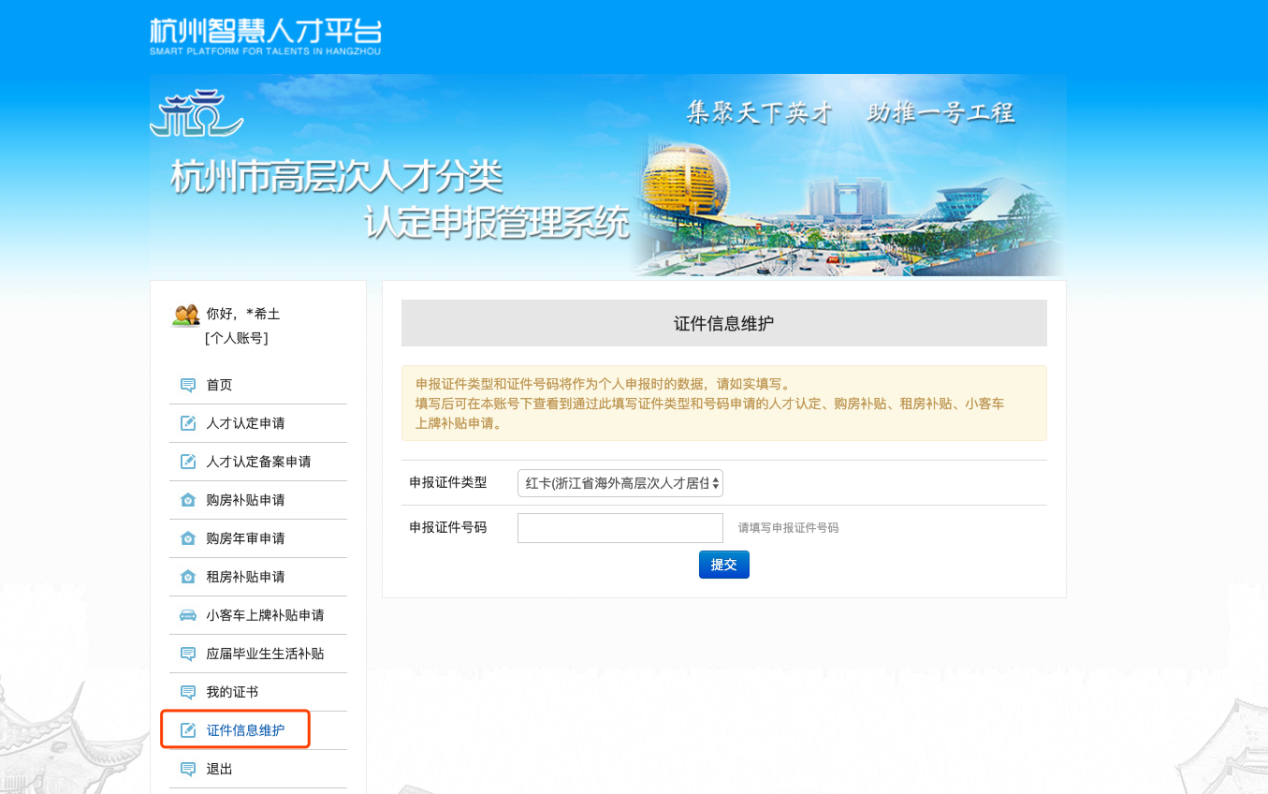 申报证件类型，只能选择“红卡(浙江省海外高层次人才居住证)”或“外国人工作许可证”，请根据实际情况选择填写。（如果申请人已取得“外国人永久居留证”，请在浙江政务服务网通过“外国人永久居留证”进行实名认证后申报。）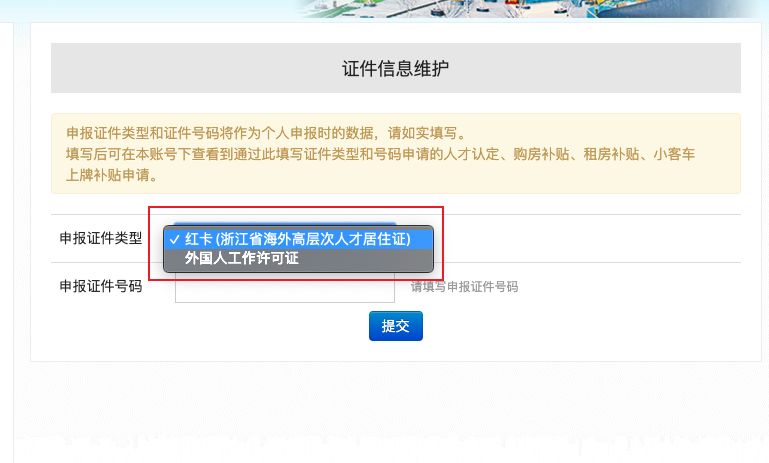 填写完成后，即可以进行申报3、如何将浙江政务服务网认证的证件类型修改为护照请联系浙江政务服务网客服，网址：http://www.zjzwfw.gov.cn/